Creating a School PrayerThe following key words, values, terms from our charism should be reflected in the prayer.         ...................	..................          ...............          ...............................You		         Loving God,		             Creator God,			Gentle God, 			God of justice and peace,			................................. Who			you love everything that you have made.			you love each one of us, just as we are.			you are a friend of children.			you sent us Jesus to tell us how much you love us.			all of creation gives you praise and thanks! 			you gave us Jesus to show us how to care for each other.			You call us to act justly, love tenderly and walk humbly.			...........................................................................Do			Help us		Guide us			Give us the courage (of Jesus, or...........)			Give us the strength (of..........)			Inspire us (as you did ..........)	 		to be grateful for everything you have given us.			to be like Jesus in all we do and say.			to love and care for each other and all of creation.			to follow the example of....... in living out Jesus’ teaching			to act with justice, gentleness and love every day			to be people of .........., ........., and ......... in our lives			............................................................................Through		We ask this in Jesus’ name.	Amen.			We make our prayer through Jesus, our brother. 				Amen.			We ask this through Christ, our Lord. Amen.			We make this prayer in Jesus’ name. Amen			...........................................................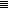 